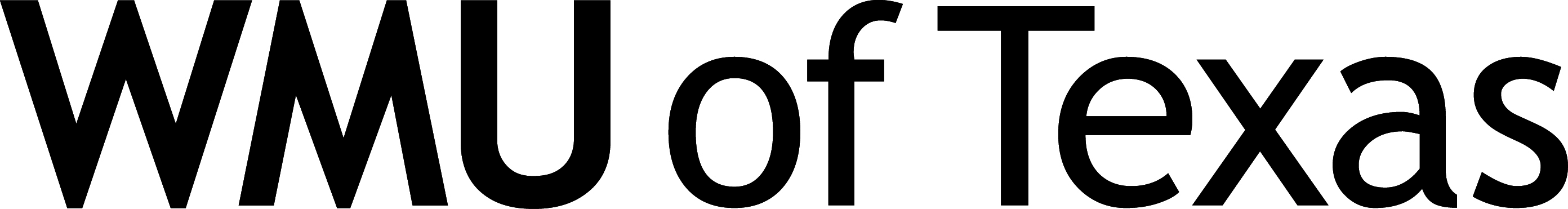 GUIDELINESEULA MAE HENDERSON MEMORIAL SCHOLARSHIPSBackground:  Scholarships were established in 1986 to honor and memorialize the missions’ legacy of Eula Mae Henderson who retired in 1980 after thirty-four years of executive leadership of WMU of Texas.Scholarships and Institutions:  It is anticipated that at least two scholarships will be awarded each year to women enrolled in graduate work at:Southwestern Baptist Theological Seminary, P.O. Box 22510, Fort Worth, TX  76122Truett Theological Seminary, One Bear Place 97126, Waco, TX  76798Baylor University School of Social Work, One Bear Place 97320, Waco, TX  76798Dallas Baptist University, 3000 Mountain Creek Parkway, Dallas, TX  75211-9299Eligibility:  To apply, a woman must be a full-time student in at least her second semester of graduate work, and give evidence of:A commitment to a career in vocational Christian ministry—in Baptist missions/ministriesin state or national work with WMU(In the selection process preference will be given to those who have been involved in missions on the local church, associational, or state level.)A sound moral character.Active in a BGCT affiliated Baptist church and/or a Baptist church giving to the Mary Hill Davis Offering® for Texas Missions offering or WMU of TexasA grade point average of 3.0 or above.Classification as a full-time student by the institution.A need for financial assistance.Procedure:Applications for scholarship are available from WMU of Texas or from the institution of choice.The completed application must be postmarked and returned to WMU of Texas no later than January 15 for the subsequent fall semester.The WMU of Texas Scholarship Committee will review all applications and select recipients for reporting to the March WMU of Texas Board Meeting.The President of WMU of Texas will notify each in writing and will send a copy of the letter to the institution selected by the recipient.  The President will also notify non-recipients (and the selected institution of each) and express appreciation for their participation. A recipient may re-apply for continuing scholarship at the conclusion of each year during which she has met requirements.  The renewal application will be sent by WMU of Texas to the student; renewal applications must be postmarked and returned to WMU of Texas no later than January 15 for the subsequent school year.  Total maximum given to one student in her graduate program will be $8,000.Availability of the scholarships will be publicized by WMU of Texas and by the institutions involved.Commitment:Maintain a grade point average of 3.0 or above.Maintain an active membership in your local BGCT affiliated Baptist Church, giving emphasis to missions and mission discipleship.Send a report to the WMU of Texas Scholarship Committee, c/o Executive Director-Treasurer, WMU of Texas, 10325 Brockwood, Dallas, Texas 75238, within six weeks following the close of each semester (February 1and July 1suggested) summarizing your semester and sharing any change in future plans that may have surfaced.After graduation advise the WMU of Texas Scholarship Committee of your employment and address so that a record may be kept of the mission’s outreach of this scholarship.No repayment of this scholarship is required or expected. You may however contribute to the Eula Mae Henderson Memorial Scholarship and/or the Mary Hill Davis Offering® for Texas Missions at some future date following graduation, should you desire to do so.WMU of Texas10325 Brockwood RoadDallas, Texas 75238214- 828-5150 